ОБУЧЕНИЕ   ДАЙВИНГУКлуб подводников «Мурена» с 2008г. вошел в качестве коллективного члена в Национальную Дайв Лигу  (National Dive League – NDL) и принял за основу её систему обучения дайвингу.  NDL развивает познавательно-оздоровительный и, что самое важное, безопасный вид дайвинга (т.н. рекреационный). Среди огромного количества  зарубежных систем обучения она является единственной, родившейся на территории СНГ (офис в Санкт-Петербурге), и учитывающей менталитет наших жителей.  Система прошла сертификацию в органах стандартизации Евросоюза.  Более подробно о системе обучения NDL можно узнать на сайте  www.ndl-global.com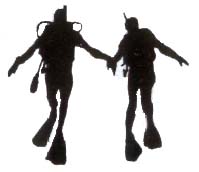 Процесс обучения состоит из двух частей: теоретическая подготовка и практические занятия.Для новичков предлагается: курс NOVICE DIVER/DIVER NDL  (для лиц от 15 лет и старше);курс Junior NOVICE DIVER/ Junior DIVER NDL (для юниоров от 10 до 15 лет)Для сертифицированных дайверов  –  повышение уровня своей квалификации  на  курсах:Universal Diver NDLRescue Diver NDLProfessional Buoyancy Diver NDLDivemaster NDLПрограмма занятий на начальном курсе NOVICE DIVER NDL соответствует стандарту Европейского Союза EN 14 153/ ISO24802-1 "Supervised diver" (контролируемый дайвер, глубина погружения до 12м).  Теоретическое обучение состоит из 5 занятий по два академических часа. Практические навыки отрабатываются в закрытом водоёме на 5 занятиях, продолжительностью  один час каждое (чистое время пребывания под водой не менее 20мин).Программа занятий на курсе DIVER NDL  соответствует стандарту  Европейского Союза EN 14 153-2/ ISO24801-2 "Autonomous diver"   (автономный дайвер, глубина погружения до 18м). Теоретическое обучение состоит из 7 занятий по два академических часа. Практические навыки отрабатываются в открытом или закрытом водоёме на 7 занятиях, продолжительностью  один час каждое (чистое время пребывания под водой не менее 30мин).Возможно прохождение первичного  обучения сразу на курсе DIVER NDL . В случае, если курсант не cможет продемонстрировать дополнительные навыки, соответствующие этому курсу, ему может быть присвоена квалификация дайвера начального уровня   NOVICE DIVER NDL. Программы занятий на курсах Junior NOVICE DIVER/ Junior DIVER NDL (для юниоров от 10 до 15 лет) ничем не отличаются от  программ курсов NOVICE DIVER/DIVER NDL  (для лиц от 15 лет и старше). Отличие состоит в том, что практические навыки курсантом выполняются только при личном сопровождении инструктора, с соотношением курсант-инструктор не более чем 2:1. Глубина погружений на занятиях для детей возраста 10-11 лет ограничивается 12м, а объём баллона должен быть не более 10л.Документы, заполняемые юниором для поступления на курсы, должны быть подписаны также одним из его родителей или опекуном. Рекомендуется, как и взрослым, предоставлять медицинское разрешение на занятия подводным плаванием. Занятия по теоретической программе проводятся в комфортных условиях – в хорошо оборудованном учебном классе  офиса Клуба, по адресу:         г. Киев, ул. Нагорная, 6/31, оф.3   Тел:  +380 44 483-42-53,  +380 67 231-51-07Практические занятия проводятся:в зимнее время года - в 25-метровом плавательном бассейне ДЮСШ г. Борисполя. Время занятий: воскресенье с 10 до 12 часов, среда с 20 до 22 часовв летнее время года - на открытых водоёмах (карьеры гг. Малин и Житомир и др.)  Для лиц, находящихся в летний период в Крыму, Клуб предлагает пройти обучение в его филиале Дайв-центра по адресу: Крым, Черноморский район, п. Межводное, ул. Виноградная, дом 25.            Тел: +380 50 871-02-37, +380 50 928-65-17Стоимость обучения на начальном курсе дайвинга  NOVICE DIVER составляет:индивидуальные занятия с инструктором ІІ ранга		- 2400 грнв составе группы 2-3 чел                 					- 2000 грнв составе группы 4-6 чел						- 1600 грнСтоимость обучения на курсе дайвинга  DIVER NDL  составляет:индивидуальные занятия с инструктором ІІІ ранга		- 3200 грниндивидуальные занятия с инструктором ІІ ранга		- 2800 грнв составе группы 2-3 чел                 					- 2400 грнв составе группы 4-6 чел						- 2000 грнВ стоимость входит:работа преподавателей на занятиях по теории и практикетестирование и практический зачетаренда подводного снаряженияаренда воды бассейнасертификация дайвераВ стоимость не входит (заказывается по желанию):логбук NDL 								- 80 грнтаблицы бездекомпрессионных  погружений NDL		- 50/80 грнучебник «Дайвинг. Любительские курсы»			- 250 грнтранспортные услуги (для открытых водоёмов)			- по факту